Co je autorské právo?Autorské právo (copyright) chrání autorská díla a nároky jejich tvůrců po jistou zákonem stanovenou dobu. Pouze autor díla (např. filmař, hudebník, spisovatel, programátor) má právo rozhodnout, jakým způsobem bude s jeho dílem (filmem, písní, knihou, počítačovým programem) nakládáno. Pouze on anebo jiná osoba, kterou k tomu oprávnil, rozhoduje, zda umožní nám ostatním užití svého díla jeho prodejem, půjčováním, pronájmem, sdílením na internetu, vystavováním, promítáním či jiným způsobem. Co je považováno za filmové (audiovizuální) pirátství?Pirátstvím rozumíme neoprávněné užívání autorského díla bez souhlasu autora či jiné oprávněné osoby. Pirátství je parazitování na duševním vlastnictví někoho jiného; autor či jiný nositel práva nedostává za svou práci zaplaceno. Typy filmového pirátstvíVÝROBKOVÉ PIRÁTSTVÍVýroba (vypalování, kopírování) a rozšiřovaní neoprávněných kopií filmových děl na DVD, CD a VHS. Každý si může zhotovit jednu kopii zveřejněného filmu pro vlastní osobní potřebu, pokud není chráněn ochranou proti kopírování; prodej takové kopie, jiné komerční využití, ale i darování je však porušením autorského práva.INTERNETOVÉ PIRÁTSTVÍZpřístupňování filmů na internetu ke sdílení a následnému stahování (tzv. downloading), a to zejména prostřednictvím peer to peer a jiných obdobných sítí a nabízení vyrobených pirátských nosičů k prodeji na internetu.NEOPRÁVNĚNÉ VEŘEJNÉ PROJEKCENeoprávněné promítání filmu ze záznamu bez souhlasu nositele práv, obvykle z DVD či VHS, např. v klubech či dálkových autobusech, ale i na různých večírcích a párty. K veřejnému promítání je vždy třeba souhlasu nositelů práv.KRÁDEŽE TELEVIZNÍHO SIGNÁLUNeoprávněné vysílání filmových děl; neoprávněné příjmy chráněného vysílání, např. placené televize.Kopie pro osobní potřebu je OKSouhlas autora k užití jeho díla však není nutný v případě, kdy určité dílo užijeme pouze pro svoji osobní potřebu. Každý je oprávněn zhotovit si jednu rozmnoženinu díla, např. kopii filmového DVD, hudebního CD nebo knížky, pokud však nejsou opatřeny ochranou proti kopírování. Takto vytvořenou kopii však nesmí bez souhlasu autora užít jiným způsobem než pro svou osobní potřebu, nesmí ji tedy např. prodat, sdílet na internetu, ale ani půjčit či darovat kamarádovi. Volné užití pro osobní potřebu se však nevztahuje na všechna díla. Výjimku tvoří např. počítačové programy a hry, které není možné kopírovat ani pro osobní potřebu, stejně jako není možné natočit film při promítání v kině na kameru či jiné obdobné zařízení.Jak dlouho trvají autorská práva?Autorská práva trvají ve většině států světa (včetně Evropské unie a USA) obecně po dobu autorova života a 70 let po jeho smrti; Bernská úmluva vyžaduje délku ochrany minimálně 50 let po smrti autora. V případě spoluautorství se doba ochrany vztahuje ke smrti posledního žijícího autora. U anonymních a pseudonymních děl, kde autor není všeobecně znám, se lhůta počítá od prvního oprávněného zveřejnění. Dílo, u kterého uplynula doba ochrany majetkových práv, se nazývá volné dílo; každý ho může volně užít.Zločin a trestTrestní odpovědnost§ 152 trestního zákona vymezuje trestný čin porušování autorského práva, práv souvisejících s právem autorským a práv k databázi s možností uložit:trest odnětí svobody až na pět let;peněžitý trest až do 5 miliónů Kč;trest propadnutí věci, a to nejen pirátských nosičů, ale i předloh a zařízení k jejich výrobě (např. počítač, CD či DVD vypalovačka atd.) a veškerého zisku;Jaký trest hrozí mladistvému?Pirátství je protiprávní a obecně je trestným činem porušování autorského práva podle § 152 trestního zákona. Trestný čin spáchaný mladistvým (tedy osobou ve věku 15-18 let) se nazývá provinění.Soud pro mládež může mladistvému uložit:Trestní opatření:odnětí svobody až na 2,5 rokupeněžité opatření až do výše 500.000,- Kčpropadnutí věci, a to nejen pirátských kopií, ale i zařízení sloužícího k jejich výrobě (CD či DVD vypalovačka, počítač, nosiče) a veškerého ziskudohled probačního úředníka nebo probační program (výchovný), výchovné povinnosti či výchovná omezenízabrání věciI mladistvý je povinen nahradit způsobenou škodu a vydat bezdůvodné obohacení!Creative CommonsLicence Creative Commons jsou souborem veřejných licencí, které přinášejí nové možnosti v oblasti publikování autorských děl: posilují pozici autora při rozhodování za jakých podmínek bude dílo veřejně zpřístupněno. Licenční prvky Creative CommonsCC licence jsou populární zejména z důvodu jejich mezinárodní srozumitelnosti. Ta část licenčních podmínek, která se týká možnosti využití díla, lze jednoduše vyjádřit pomocí grafických symbolů. Tyto symboly lze chápat jako licenční prvky, jejichž vzájemnou kombinací vzniká daný typ CC licence.Licenční prvky vyjadřují vůli autora, který jejich prostřednictvím uživateli sděluje, v jakém rozmezí je oprávněn s dílem nakládat. Z tohoto hlediska lze licenční prvky rozdělit na dvě skupiny:  na ty, které určují rozsah pravomocí při nakládání s dílem, a na ty, které tento rozsah pravomocí limitují určitými podmínkami, které uživatel musí respektovat.Prvky určující rozsah pravomocí při nakládání s dílem:Právo dílo šířit (z angl. Share). Tento symbol je společný pro všechny typy CC licencí. Vyjadřuje, že licencovaného dílo je možné šířit, tzn. kopírovat, distribuovat a sdělovat veřejnosti. Zároveň lze dílo zařadit do souborného díla (např. časopis,  sborník) a jako jeho součást jej v nezměněné podobě šířit dál.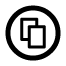 Právo dílo upravovat (z angl. Remix). Licence s tímto symbolem opravňuje uživatele k pozměňování či doplňování díla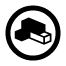 Prvky určující podmínky, které je nutno při nakládání s dílem respektovat:Uveďte autora (z angl. Attribution). 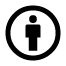 Zachovejte licenci (z angl. Share Alike). Pokud licencované dílo jakkoliv upravíte, máte povinnost výsledek své práce vystavit pod stejnou nebo slučitelnou licenci.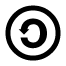 Neužívejte dílo komerčně (z angl. Noncommercial) Tento prvek umožňuje nakládat s dílem pouze pro nekomerční účely.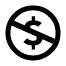 Nezpracovávejte (z angl. No Derivatives). Tento prvek Vám zakazuje jakkoliv dílo upravovat.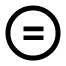 Public domainZvláště v oblasti software se některá díla označují anglickým termínem public domain. Tento pojem znamená, že autor díla se rozhodl, že dovolí svoje dílo volně užívat, bez nároku na další ochranu díla. V českém právním systému se nikdo nemůže vzdát svých (autorských) práv, je pouze možné nabídnout veřejnosti bezúplatnou licenci na libovolné užití díla, ale lze každopádně předpokládat, že autor, který svoje dílo takto označil, se svých práv nebude domáhat. (Kde není žalobce, není soudce.)Kolektivní správci aneb komu platit?Dilia - divadelní, literární, audiovizuální agentura, o.s. www.dilia.cz
Intergram - nezávislá společnost výkonných umělců a výrobců zvukových a zvukově obrazových záznamů, www.intergram.cz
OOA-S - Ochranná organizace autorská - sdružení autorů děl výtvarného umění, architektury a obrazové složky audiovizuálních děl, www.ooas.cz
GESTOR - ochranný svaz autorský - kolektivní správce autorského práva na odměnu při opětném prodeji originálu výtvarného díla uměleckého, www.gestor.cz
OAZA - Ochranná společnost zvukařů-autorů, www.oaza.eu